Teacher Name:  	        Class:                     Subject:	                          Date:		Zakia Amir		       8th		          Science			24th Nov 2018Q1: 	Define Umbra and Penumbra. What kind of shadows are formed in extended light?___________________________________________________________________________________________________________________________________________________________________________________________________________________________________________________________________________________________________________________________________________________________________________________Q2:	Observe the following diagram. Label it and answer the following questions.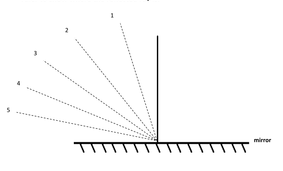 Draw the path of rays of light as they are reflected.Explain how reflection can be used in everyday objects?_______________________________________________________________________________________________________________________________________________________________________________________________________________________________________________________________________________________Q3:	What kind of image is formed by a plane mirror?_______________________________________________________________________________________________________________________________________________________________________________________________________________________________________________________________________________________